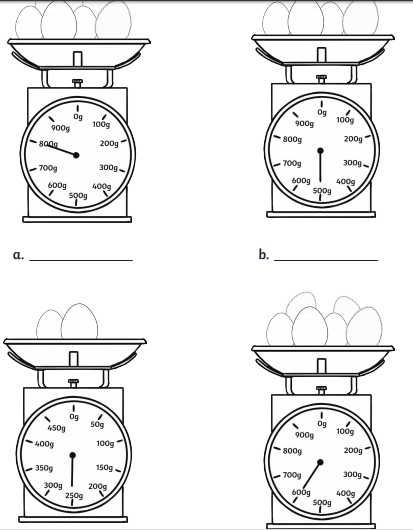 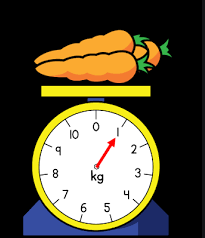 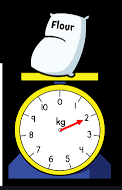 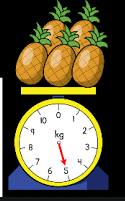 .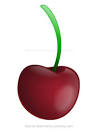 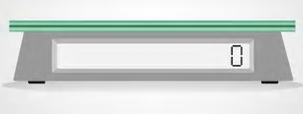 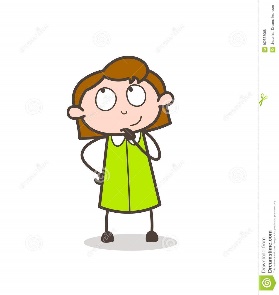 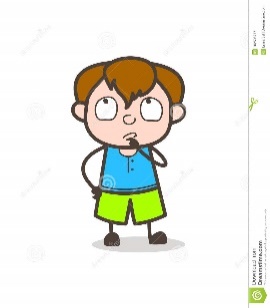 